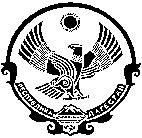 РЕСПУБЛИКА ДАГЕСТАНМУНИЦИПАЛЬНОЕ ОБРАЗОВАНИЕ «СУЛЕЙМАН-СТАЛЬСКИЙ РАЙОН»МУНИЦИПАЛЬНОЕ ОБРАЗОВАНИЕ СЕЛЬСКОГО ПОСЕЛЕНИЯ«СЕЛЬСОВЕТ «КАСУМКЕНТСКИЙ»368760, Республика Дагестан, Сулейман-Стальский район, с. Касумкент, ул. Мусаиба Стальского 4,                                                           Касумкент СП.РФ, selsovetkas@mail.ru«28» августа 2023 г.                                                                                   № 212                                                 ПОСТАНОВЛЕНИЕОб утверждении Порядка выдачи предписаний об устранении нарушений в сфере благоустройства и перечня должностных лиц, уполномоченных на осуществление выдачи предписания в сфере благоустройства         Руководствуясь Кодексом Российской Федерации «Об административных правонарушениях», Законом Республики Дагестан  от 10 июня 2022 г.№46 «О внесении изменений в Кодекс Республики Дагестан об административных правонарушениях», Положением о муниципальном контроле в сфере благоустройства на территории  сельского поселения «сельсовет «Касумкентский», утверждённым решением Собрания депутатов сельского поселения от «28» сентября 2022 г. № 61, в целях осуществления контроля за соблюдением Правил благоустройства территории муниципального образования  сельского поселения «сельсовет «Касумкентский» муниципального района «Сулейман-Стальский район», утвержденных решением  Собрания депутатов сельского поселения «сельсовет «Касумкентский» от 11 ноября 2022г.  № 66 (далее - Правила благоустройства), администрация сельского поселения «сельсовет «Касумкентский» постановляет:            1. Утвердить Порядок выдачи предписаний об устранении нарушений в сфере благоустройства согласно приложению № 1 к настоящему постановлению. 2.Утвердить Перечень должностей муниципальных служащих администрации сельского поселения «сельсовет «Касумкентский», уполномоченных на осуществление контроля в сфере благоустройства, согласно приложению № 2 к настоящему постановлению.    3.Опубликовать настоящее постановление на официальном сайте администрации сельского поселения «сельсовет «Касумкентский» в сети Интернет.	   4.Контроль за исполнением данного постановления оставляю за собой.             5.Постановление вступает в силу после его официального опубликования.Глава администрации СП «сельсовет «Касумкентский»               ___________                    Бабаев Д.С.                                       Приложение № 1 к постановлению администрации   сельского поселения «сельсовет «Касумкентский»      «28» августа 2023 г.  № 212Порядоквыдачи предписаний об устранении нарушений в сфере благоустройства	1. Настоящий Порядок устанавливает процедуру выдачи предписаний об устранении нарушений в сфере благоустройства, требования к содержанию предписаний, срок для выполнения предписаний и контроля за выполнением предписаний.	2. В случае установления, в ходе проведения мониторинга территории сельского поселения, нарушения   Правил   благоустройства территории, незамедлительно составляется Акт выявления нарушения Правил благоустройства территории и санитарного содержания территории сельского поселения (приложение № 1 к Порядку).        В целях подтверждения нарушения Правил благоустройства территории к Акту выявления нарушения Правил благоустройства территории могут прилагаться:- фото таблица с нумерацией каждого фотоснимка;     -иная информация, подтверждающая наличие нарушения.3. Предписание об устранении нарушения Правил благоустройства составляется должностным лицом администрации сельского поселения «сельсовет «Касумкентский», уполномоченным на осуществление контроля в сфере благоустройства (далее - должностное лицо).	4. Предписание оформляется в письменной форме в двух экземплярах по форме согласно приложению № 2 к настоящему постановлению.	5. Один экземпляр Предписания выдается под роспись лицу, который нарушил Правила благоустройства, либо его законному представителю, действующему по доверенности, оформленной в соответствии с действующим законодательством Российской Федерации.	6. При отсутствии на объекте лица, обязанного устранить выявленное нарушение, уполномоченное должностное лицо администрации принимает меры по уведомлению такого лица для выдачи Предписания об устранении нарушения в сфере благоустройства.	7. Предписание об устранении нарушения в сфере благоустройства может содержать указание на необходимость устранения одновременно нескольких нарушений. 	8. Предписание должно быть выполнено в срок не позднее от 3 до 15 дней со дня его выдачи.	9. При установлении срока устранения выявленного нарушения Должностное лицо, составившее предписание, должно учитывать объективную возможность устранения нарушения в устанавливаемый срок.	10. При невозможности устранения выявленных нарушений в течение 15 календарных дней по объективным причинам (зимний период времени, технология производства работ, необходимость выполнения специальных процедур (торгов), предусмотренных действующим законодательством) и на основании ходатайства лица, ответственного за устранение нарушения (его законного представителя), должностное лицо принимает решение об установлении более продолжительного срока устранения нарушения.	11. Должностное лицо, выдавшее Предписание, по окончании установленного срока его выполнения осуществляет контроль за выполнением Предписания, для чего проводит повторный осмотр объекта благоустройства на предмет устранения ранее выявленных и указанных в Предписании нарушений в сфере благоустройства.	12. В случае неисполнения или несвоевременного исполнения Предписания материалы по выявленному нарушению (акт осмотра территории, элементов благоустройства, фотографии, Предписание и другие материалы) направляютсянарассмотрение в административную комиссию администрации муниципального района «Сулейман-Стальский район» Республики Дагестан для решения вопроса о привлечении лица, ответственного за исполнение предписания к административной ответственности.	13. Должностное лицо, составившее Предписание, вправе самостоятельно составить протокол об административном правонарушении, если оно наделено соответствующими полномочиями.	14. Лица, нарушившие Правила благоустройства и не устранившие нарушения в установленный Предписанием срок, привлекаются к ответственности в соответствии с Кодексом Российской Федерации об административных правонарушениях и Законом Республики Дагестан от 10 июня 2022 года №46 «О внесении изменений в Кодекс Республики Дагестан об административных правонарушениях».Приложение № 1 к Порядку выдачи предписаний обустранении нарушений в сфере благоустройстватерритории муниципального образования сельское поселение «сельсовет «Касумкентский»Администрациясельского поселения «сельсовет «Касумкентский»__________________________                                                         «_____» _________ 202_ г.     (место составления акта)                                                                 (дата составления акта)__________________________    (время составления акта)АКТпроверки органом муниципального контроля за соблюдением правил благоустройства на территории муниципального образования сельского поселения «сельсовет «Касумкентский»   (гражданином, не являющимся индивидуальным предпринимателем)      № _______По адресу/адресам: ___________________________________________________________                                             (место проведения проверки)На основании: ___________________________________________________________________________________________________________________________________________                               (вид документа с указанием реквизитов (номер, дата)была проведена __________________________________________ проверка в отношении:(плановая/внеплановая, документарная/выездная, документарная и выездная)________________________________________________________________________________________________________________________________________________________(фамилия, имя, отчество (последнее - при наличии) гражданина)Общая продолжительность проверки: __________________________________                                                                               (рабочих дней/часов)Акт составлен: ___________________________________________________________________________________________________________________________________________(наименование органа муниципального контроля)С копией распоряжения о проведении проверки ознакомлен(ы):(заполняется при проведении выездной проверки) ________________________________________________________________________________________________________________________________________________________(фамилии, инициалы, подпись, дата, время)Лицо(а), проводившее(ие) проверку: ____________________________________________________________________________________________________________________________________________________________________________________________________(фамилия, имя, отчество (последнее - при наличии), должность должностного лица (должностных лиц), проводившего(их) проверку; в случае привлечения к участию в проверке экспертов, экспертных организаций указываются фамилии, имена, отчества (последнее - при наличии), должности экспертов и/или наименования экспертных организаций с указанием реквизитов свидетельства об аккредитации и наименование органа по аккредитации, выдавшего свидетельство)При проведении проверки присутствовали: ____________________________________________________________________________________________________________________ (фамилия, имя, отчество (последнее - при наличии) гражданина, его уполномоченного и (или) законного представителя)В ходе проведения проверки:выявлены нарушения требований правил благоустройства на территории муниципального образования сельское поселение «____________________», за нарушения законодательства предусмотрена административная и иная ответственность (с указанием положений (нормативных) правовых актов):__________________________________________________________________________________________________________________________________________________________;(с указанием характера нарушений; лиц, допустивших нарушения)выявлены факты невыполнения предписаний органа муниципального контроля (с указанием реквизитов выданных предписаний):______________________________________________________________________________________________________________________________________________________________________________________________нарушений не выявлено _____________________________________________________________________________________________________________________________________Прилагаемые к акту документы: ______________________________________________________________________________________________________________________________Подписи лиц, проводивших проверку: __________________/_________________________                                                                   _________________/__________________________                                                                  _________________/___________________________Подписи экспертов, представителей экспертных организаций, привлеченных к проведению проверки:                                                   ________________/___________________________                                                                     _______________/___________________________С актом проверки ознакомлен(а), копию акта со всеми приложениями получил(а):____________________________________________________________________ _____________________________________________________________________________(фамилия, имя, отчество (последнее - при наличии) гражданина, его уполномоченного и (или) законного представителя)«___» __________ 20__ г.                                                                          ____________                                                                                                                                       (подпись)Пометка об отказе в ознакомлении с актом проверки: ____________________(подпись(и) должностного лица (должностных лиц), проводившего(их) проверку)  Приложение №2 к Порядку выдачи предписаний обустранении нарушений в сфере благоустройстватерритории муниципального образования сельское поселение «сельсовет «Касумкентский»Администрациясельского поселения «сельсовет «Касумкентский»(наименование органа муниципального контроля)   __________________________                                                    "___" __________ 202_г.          (место составления)                                                                    (дата составления)   __________________________          (время составления)ПРЕДПИСАНИЕоб устранении выявленных нарушений требований правил благоустройства на территории муниципального образования сельского поселения «сельсовет «Касумкентский»                                                                                                                                         № __________Выдано: ____________________________________________________________________(юридическое лицо, индивидуальный предприниматель, гражданин, не являющийся индивидуальным предпринимателем)на основании акта проверки от "____" _________________ 2023 г. № ______.Мною (нами), ___________________________________________________________________________________________________________________________________________________________________________________________________________________________________________________________________________________________________________________________________________________________________________,(Ф.И.О. должностного лица (должностных лиц), должность(и), номер(а) служебного(ых) удостоверения(й), кем и когда выдано(ы))при осуществлении полномочий по осуществлению муниципального контроля за соблюдением правил территории муниципального образования сельское поселение «_____________»  выявлены следующие факты:_______________________________________________________________________________________________________________________________________________________________________________________________________________________________________________________________________________________________________________________________________________________________________________________________________________________________.(факты допущенных нарушений требований правил благоустройства на территории муниципального образования)Данные факты являются нарушением: ____________________________________________________________________________________________________________________________________________________________________________________________________________________________________________________________________________________________________________________________________________________________(наименование правил благоустройства территории муниципального образования сельское поселение «___________», за нарушение которых предусмотрена административная ответственность, указать номера пунктов, требования которых нарушены)На основании ст. 17, п. 1, подп. 1 Федерального закона от 26 декабря 2008 г. № 294-ФЗ «О защите прав юридических лиц и индивидуальных предпринимателей при осуществлении государственного контроля (надзора) и муниципального контроля»ПРЕДПИСЫВАЮ(ЕМ):____________________________________________________________________________________________________________________________________________________________________________________________________________________________________________________________________________________________________________________(указать сроки (дату) исполнения)Предписание может быть обжаловано в установленном законом порядке.Информацию о выполнении настоящего предписания необходимо направить в администрацию сельского поселения «___________________________________________»__________________________________________________________________(адрес органа муниципального контроля адрес электронной почты органа муниципального контроля).Предписание от «___» _____________ 20__ г. № ___________ выдал(а):__________________________________________________________________________________________________________________________________________________ _____________________________________________________________________________(должность лица, выдавшего предписание) (подпись)  (фамилия, имя, отчество)Предписание от «___» _____________ 20__ г. № ______________ получил(а):____________________________________________ _________ _______________________(должность лица, получившего предписание) (подпись) (фамилия, имя, отчество)Отметка об отказе в ознакомлении с предписанием и от получения копии предписания:______________________________________________________________________________________________________________________________________________________(подпись должностного лица, которым выдано предписание)Приложение № 2 к постановлению администрации                                                        сельского поселения «сельсовет «Касумкентский»      «28»августа 2023 г.  № 212 Перечень должностных лиц администрации сельского поселения «сельсовет «Касумкентский», уполномоченных на осуществление муниципального контроля в сфере благоустройства№(ФИО)Должность1Устаев Роберт МирзабековичРаботник МБУ «Благоустройства села Касумкент»  администрации сельского поселения «сельсовет «Касумкентский»по административной практике